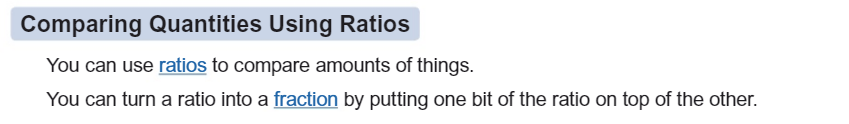 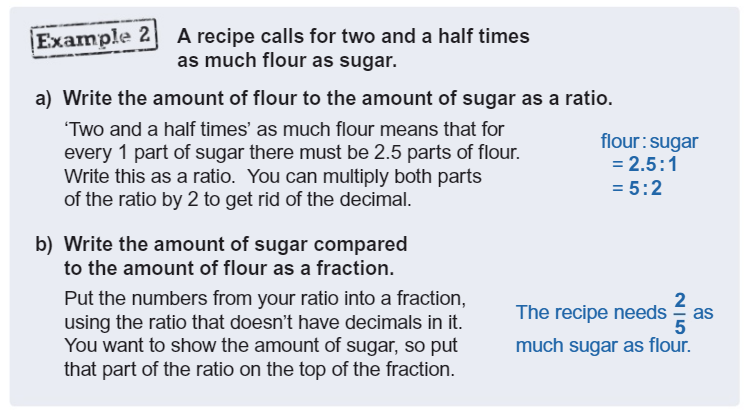 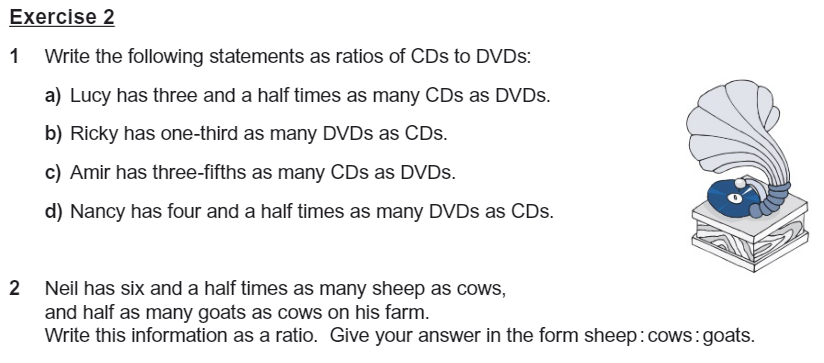 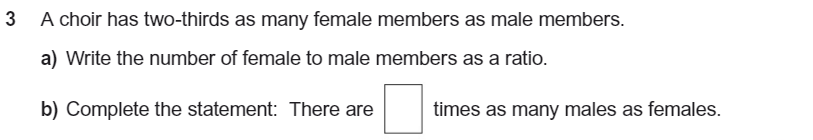 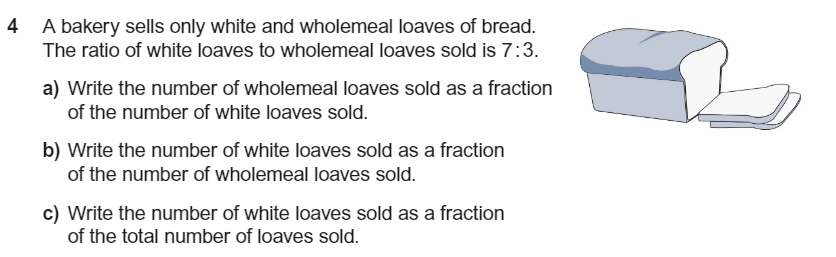 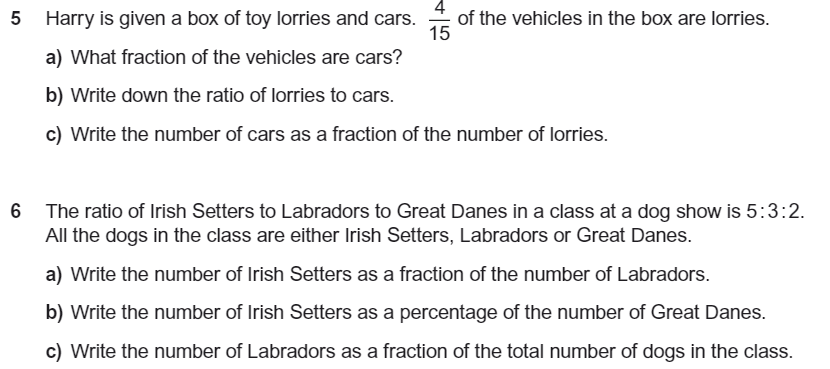 Answers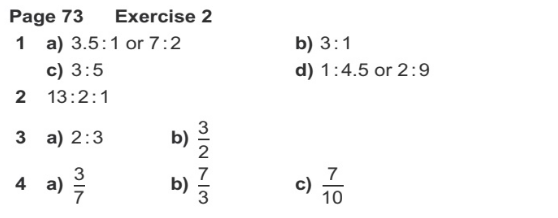 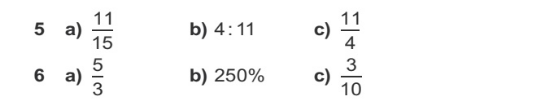 